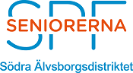 HultaBollebygds GKSPF seniorerna Södra ÄlvsborgsdistriktetInbjuder sina medlemmar till distriktsmästerskap i golf 2024Tisdagen den 14 maj på Hulta Golfklubb Inbjudan. SPF Södra Älvsborg och SPF Seniorerna Svenljunga bjuder in till bridgekval för riksmästerskap. Plats: Parkgården Svenljunga Tid: kl 10.00 lördagen den 13:e april. Kostnad: 100 kr (150 för icke medlem SBF.) Anmälan till Klas-Göran Edman tel. 0705810943 Sista anmälningdag: 11 april. Fika ingår Tävlingen arrangeras med hjälp av Svenljunga BKStartavgift 200 kr.Anmälan i GIT från den 1:a april tom 13: de maj kl. 9:00.Har du frågor angående tävlingen, kontakta Arne Jäder, tel. 073-440 42 30 eller Thomas Sising tel. 073-620 38 90.Väl mött på HultaSPF Seniorerna Södra Älvsborgsdistriktet